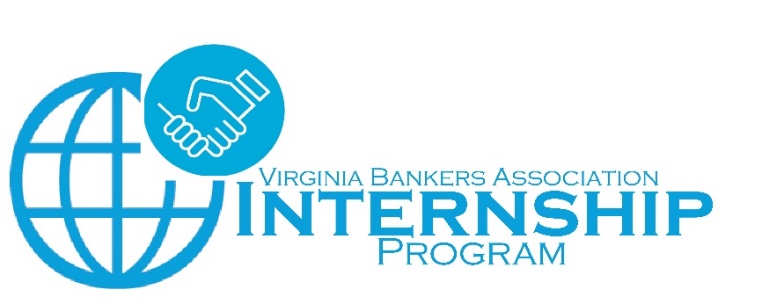 Virginia Bankers Association Summer Internship Program
Capstone Project & Presentation GuidelinesAs an optional assignment, interns participating in the VBA Summer Internship Program can complete a capstone project and/or presentation. This project will be completed by the intern throughout the summer and due by [date agreed upon by the bank and intern]. Format Guidelines for Written Component of the Project: Project must be typed and submitted in a Microsoft Word document.Project must not deviate from the assigned topic.  Project must be typed in 12-point Times New Roman font.Page set-up must include 1.5 line spacing with all margins set to 1 inch.Project is limited to five pages, not including the title page (approximately 1,500 words). Include a title page with the following information:Title of projectNamePersonal and bank email addressesPhone numberCollege/university nameName of bank Name of mentor/supervisorDate submittedInclude in the footer of your project:Name and bank namePage numbersTitle of projectAll ideas must be your own.  Any references must be cited.Format Guidelines for the Presentation Component of the Project:*Presentation date, location and audience will be decided by the bank. A virtual presentation is also a way for interns to share their research findings with your organization.Presentation must have a visual aid (PowerPoint, Prezi, Google Slides, etc.).Presentation must adhere to capstone project topic and summarize the information in the written component of the project in a logical, creative and thoughtful way.Presentation must show evidence of preparation.  Presentation should be a minimum of [X] minutes in length, not to exceed [X] minutes.Presentation must include time for Q&A.Written Component and Visual Aid Must be Submitted Via Email to: [Intern’s mentor/supervisor contact information]Please note that your project/presentation materials might also be shared with the VBA.Written Component of the Project Will be Assessed by the Mentor Using the Following Scale:Presentation Component of the Project Will be Assessed by the Mentor Using the Following Scale:Questions? Contact [intern’s mentor/supervisor contact information].Capstone Project RubricExceeds ExpectationMeets ExpectationNeeds ImprovementAdherence to topicLogical interpretation of the topic; easy to followInteresting and thoughtful presentation of the topicGrammatically correctProper project format (did not exceed 5 pages, correct document set-up, etc.)Sources are citedComments:Comments:Comments:Comments:Capstone Presentation RubricExceeds ExpectationMeets ExpectationNeeds ImprovementAdherence to topicLogical interpretation of the topic; interesting, thoughtful and easy to followEvidence of preparationPosture, eye contact and voice projection [adjust if doing a virtual presentation]Use of visual aid Quality of visual aidDemonstration of understanding and interest in subject matterComments:Comments:Comments:Comments: